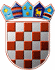                          REPUBLIKA HRVATSKA              KRAPINSKO-ZAGORSKA ŽUPANIJA                                                       Povjerenstvo za provedbu Javnog natječaja            za prijam u službu na neodređeno vrijeme višeg stručnog suradnika za prostorno uređenje i gradnjuKLASA: 112-02/16-01/07URBROJ: 2140/01-08/1-17-29Krapina, 17. siječnja 2017.                  Po postupku provedenom temeljem Javnog natječaja za prijam u službu na neodređeno vrijeme višeg stručnog suradnika za prostorno uređenje i gradnju, KLASA: 112-02/16-01/07, URBROJ: 2140/01-08/1-16-2 od 27. listopada 2016. godine, objavljenog pri Hrvatskom zavodu za zapošljavanje, Područnoj službi Krapina, službenim mrežnim stranicama Krapinsko-zagorske županije www.kzz.hr i „Narodnim novinama“, broj 105/16. od 16. studenog 2016., pročelnik Upravnog odjela za prostorno uređenje, gradnju i zaštitu okoliša, dana 22. prosinca 2016. godine donio je Rješenje o prijmu u službu KLASA: UP/I-112-03/16-01/19, URBROJ: 2140/01-08/1-16-1 od 22. prosinca 2016. godine, kojime je u službu na neodređeno vrijeme na radno mjesto više stručne suradnice za prostorno uređenje i gradnju s mjestom rada u Donjoj Stubici, primljena DAJANA ŽUPANIĆ JAKOVIĆ, magistra inženjerka arhitekture i urbanizma.                                                                                     PREDSJEDNICA POVJERENSTVA                                                                                                   Petra Vrančić Lež 